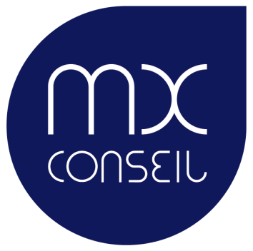 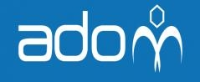 Les enjeux de transformation et de performance du Livre III Retours d’expérience et identification des principaux défisLa Maison de la Mutualité – Salon Sorbonne, 24 Rue Saint-Victor, 75005 ParisJeudi 06 Juillet 201708h45 – 09h15 – Accueil

09h15 - 10h00 – Introduction  Bruno Huss, Président de l’ADOM  Enjeux et partis pris  Patrick Fourmond, Administrateur de l’ADOM
10h00 - 11h00 –  Présentation de l’étude « Livre III : Enjeux, perspectives et retours d’expérience » et Questions / RéponsesMarie-Sophie Houis, Associée fondatrice MX ConseilMX Conseil présentera l’étude réalisée par l’ADOM et MX auprès de 12 dirigeants du Livre III, visant à identifier les défis internes et externes auxquels ces structures sont confrontées, à décrire leur situation actuelle vis-à-vis de ces enjeux et à partager les perspectives pour ces mutuelles de Livre III. Seront abordés les stratégies métiers, les enjeux d’organisation, les questions de performance et de rentabilité ainsi que les plans de transformation en place. Nous ferons également un retour sur deux questions stratégiques : le rôle du Livre III dans l’offre de santé et les nouvelles articulations entre le Livre III et le Livre II. 11h00 – 11h45 – Livre III : Quelle réalité ? Quelle vision pour demain ? 
                            Témoignages et Questions / Réponses          	                Arthur Havis, Directeur Général Adjoint de la Mutualité Française			    Normandie SSAM    Thierry Pattou, Directeur de Centres de Santé MGEN11h45 - 12h15 – Les attentes vis-à-vis de l’ADOM et les suites à donner à cette première matinée autour du Livre III 		     Patrick Fourmond, Administrateur de l’ADOM 12h15 – 12h30 – Conclusion  Bruno Huss, Président de l’ADOM	Marion Lelouvier, Directrice Générale du Réseau National des Centres de   Santé Mutualistes de la FNMFContacts :Patrick Fourmond 					Clément Laverdine 				06 07 70 29 20					06 30 33 40 01patrick6.fourmond@gmail.com			claverdine@mx-conseil.com	